                                         PROGRAMA ERASMUS 	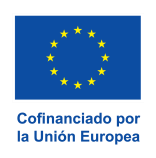 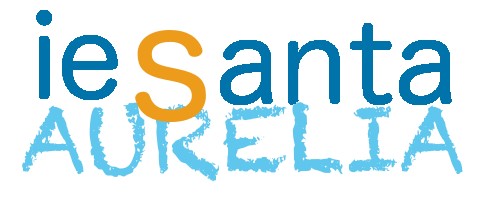 Erasmus+ Educación Superior para prácticasConvocatoria 2024Proyecto número Proyecto 2023-1-ES01-KA131-HED-000117374FORMACIÓN EN CENTRO DE TRABAJOEnviar esta solicitud al email erasmusfpsa@gmail.com antes de 15 Enero 2024. Indica en el asunto: Erasmus FCT 2024. Avda. Amor s/n 41006 sevillaTelf.: 955 623 837 / 671 534 293    correo-e  41700373.edu@juntadeandalucia.es   Web :  www.iessantaaurelia.es MOVILIDAD SOLICITADA:  FCTFECHA NACIMIENTO: CICLO FORMATIVO:  2º Administración y finanzas.CICLO FORMATIVO:  2º Administración y finanzas.CICLO FORMATIVO:  2º Administración y finanzas.CICLO FORMATIVO:  2º Administración y finanzas.APELLIDOS:  NOMBRE:  NOMBRE:  IDIOMAS Y NIVEL:  DNI:  DIRECCIÓN:  TF. DE CONTACTO:  E-MAIL:  E-MAIL:  E-MAIL:  MOTIVACIÓN PARA REALIZAR LA FCT EN EL EXTRANJERO                                                                                       Firma:   